Hláska – písmeno I              Značka: _________________________1. Zakrúžkuj obrázky, ktoré        2.Pomenujte obrázky. Vyfarbi slabiku,začínajú hláskou I.                        ktorú  v slove počuješ.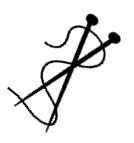 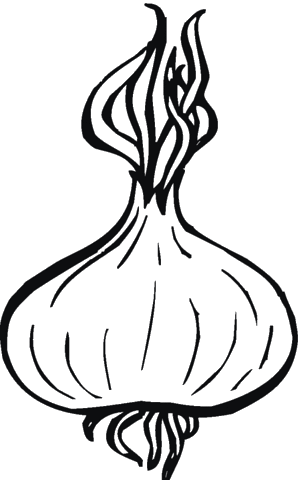 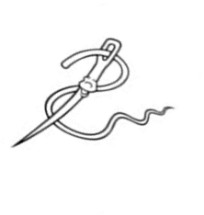 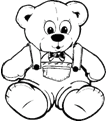 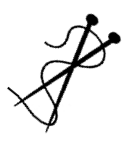 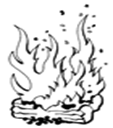 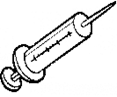 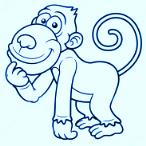 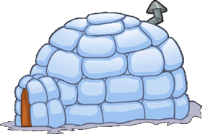 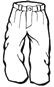 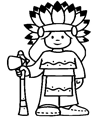 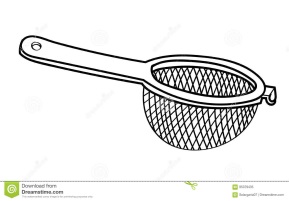 3. čítaj:I i A a E e O o U u I i A a O o U u E e I i A a E e O o U u I i A a O o U u E e4. Precvič si písanie.   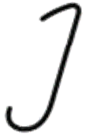 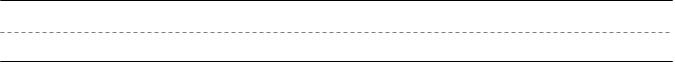 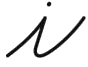 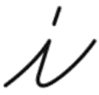 5.Obrázok si spolu pomenujte. Čo počuješ?            alebo           ? Správne dopíš.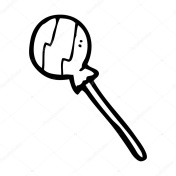 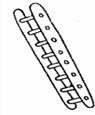 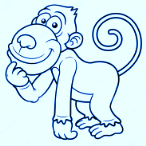 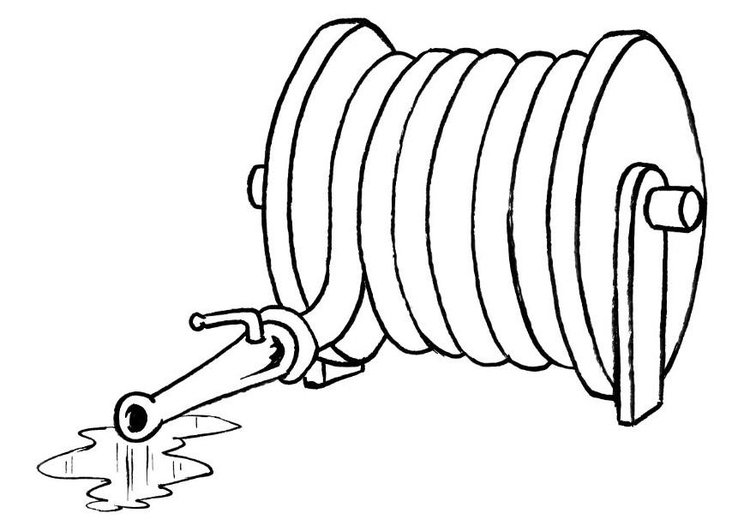 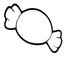 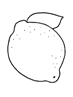 6. Skladaj slová.  Zložené slová napíš.7.Čítaj.V lavici je misa.   Sivá sova visí.    Ja milujem       vo vajci.Vilma volá: „Moji milí, mám milú vílu!“  Sú vlci siví?8.Podľa textu dopisuj vety. Slovo si v texte podčiarkni.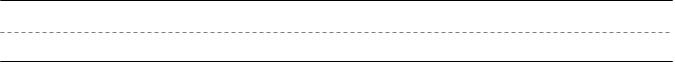 9. Z písmen na kockách poskladaj slovo. Prepíš ho písaným písmom.